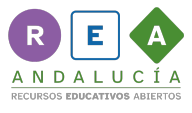 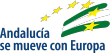        ESCRIBE TU RECETA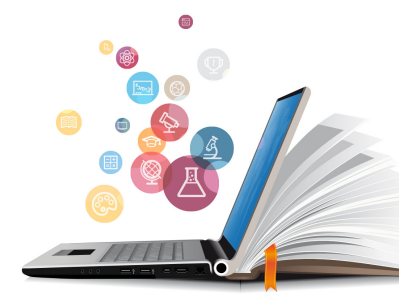 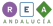 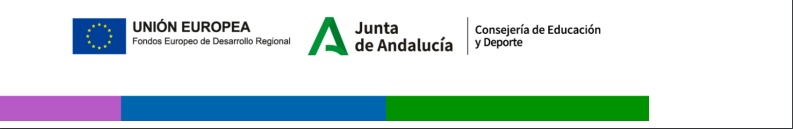 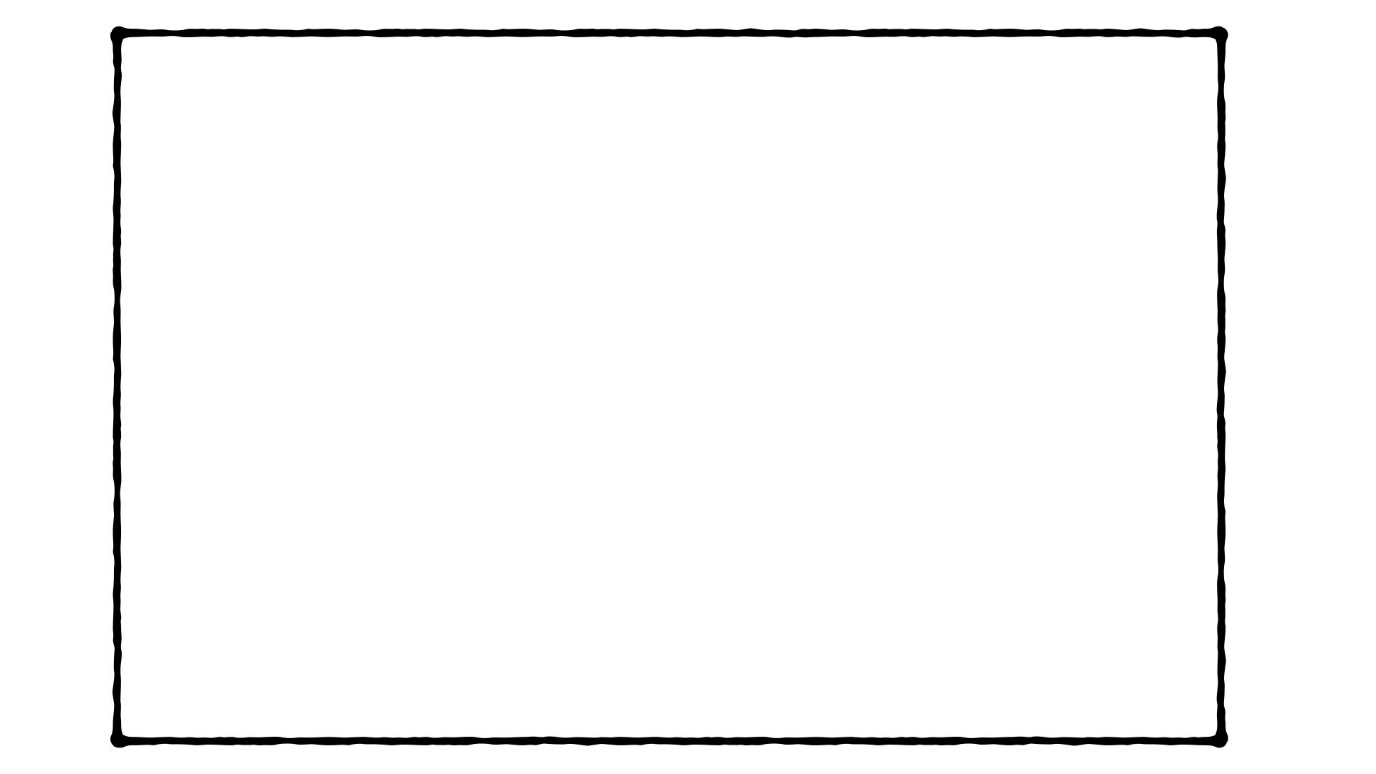 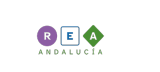 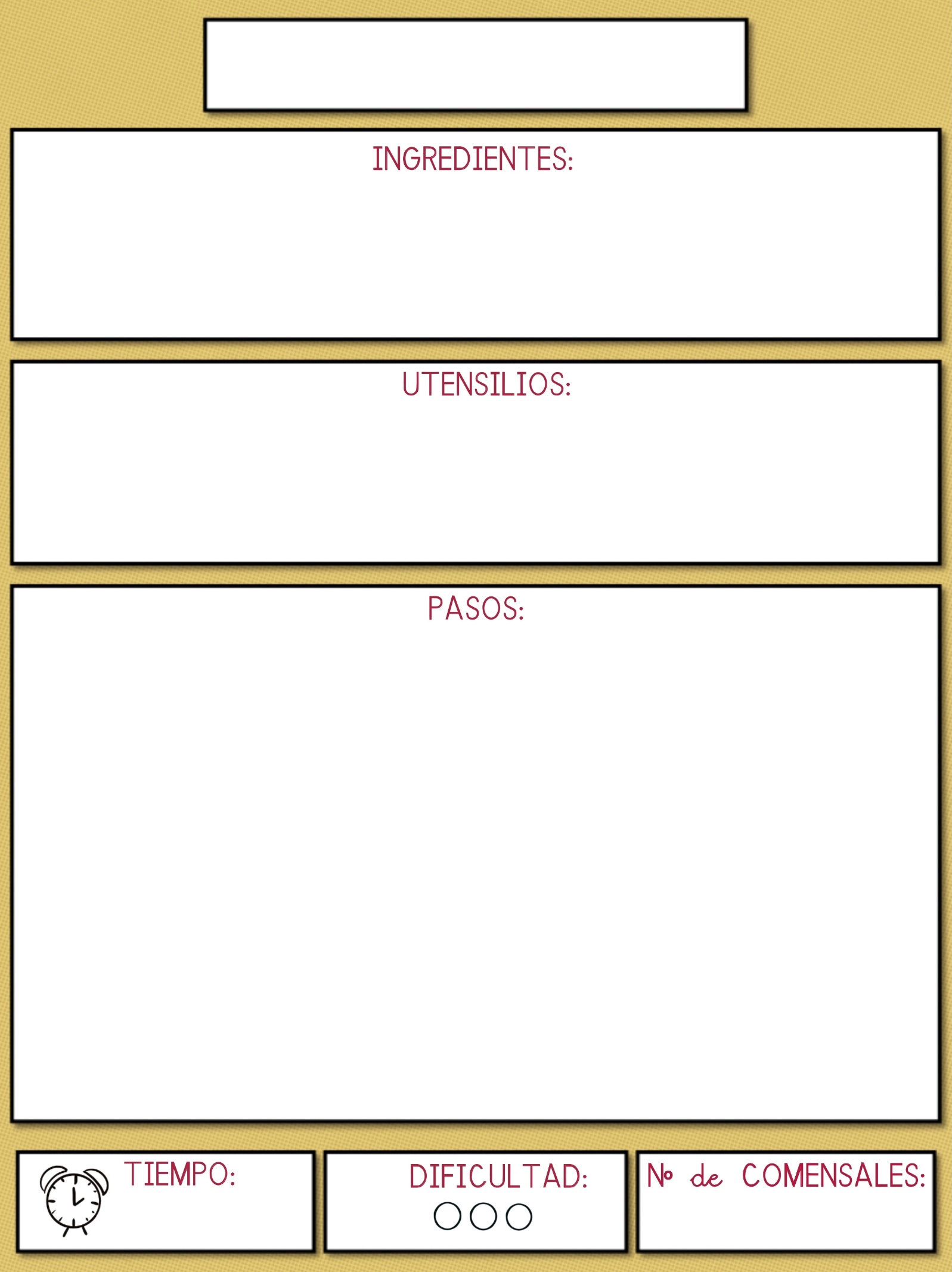 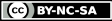 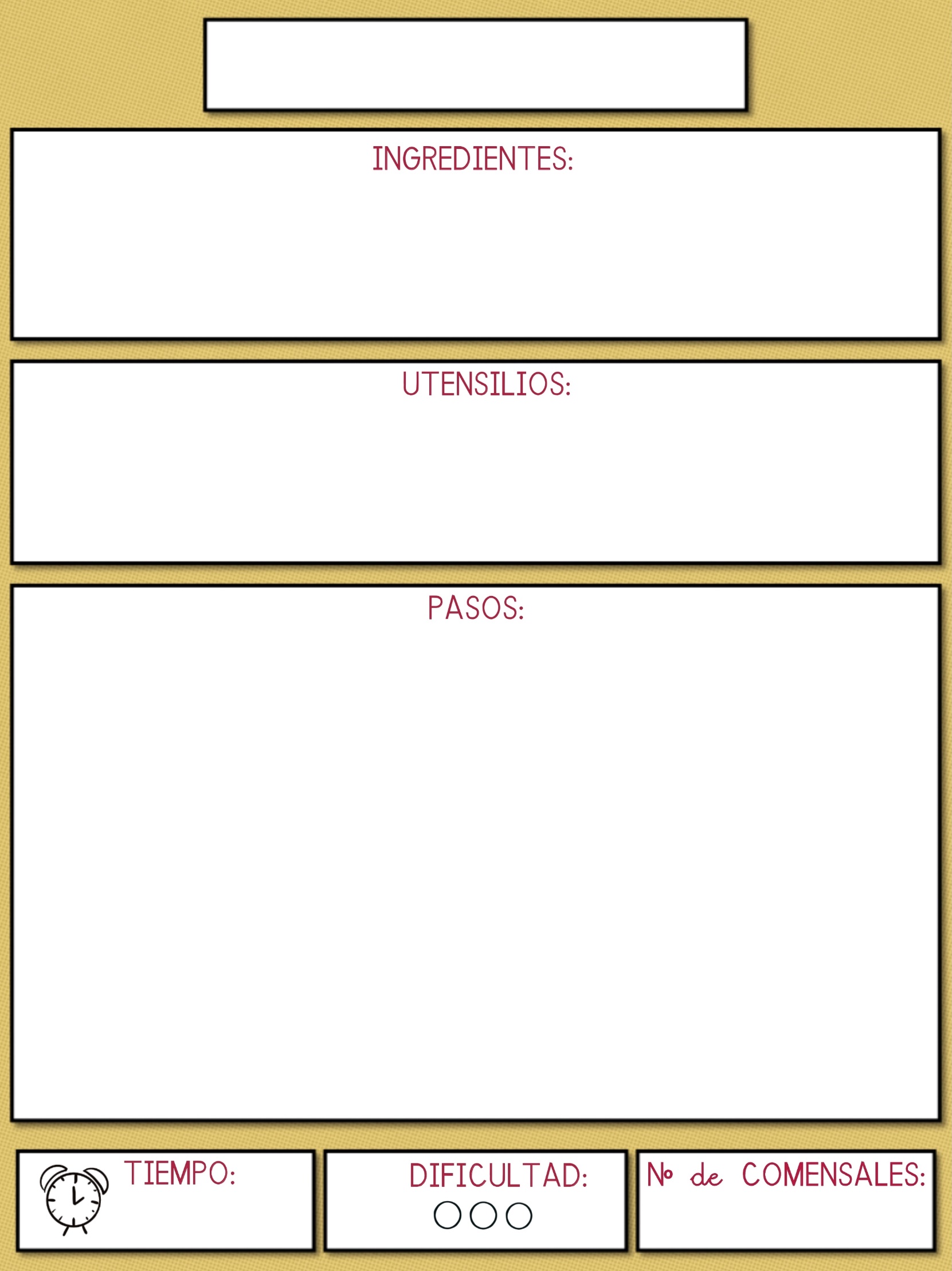 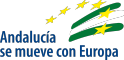 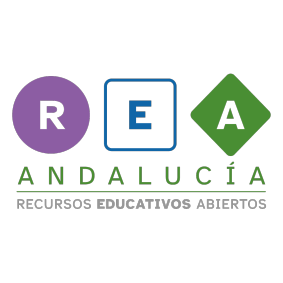 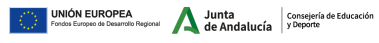 